	Stage 3: Food flag template	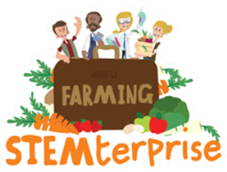 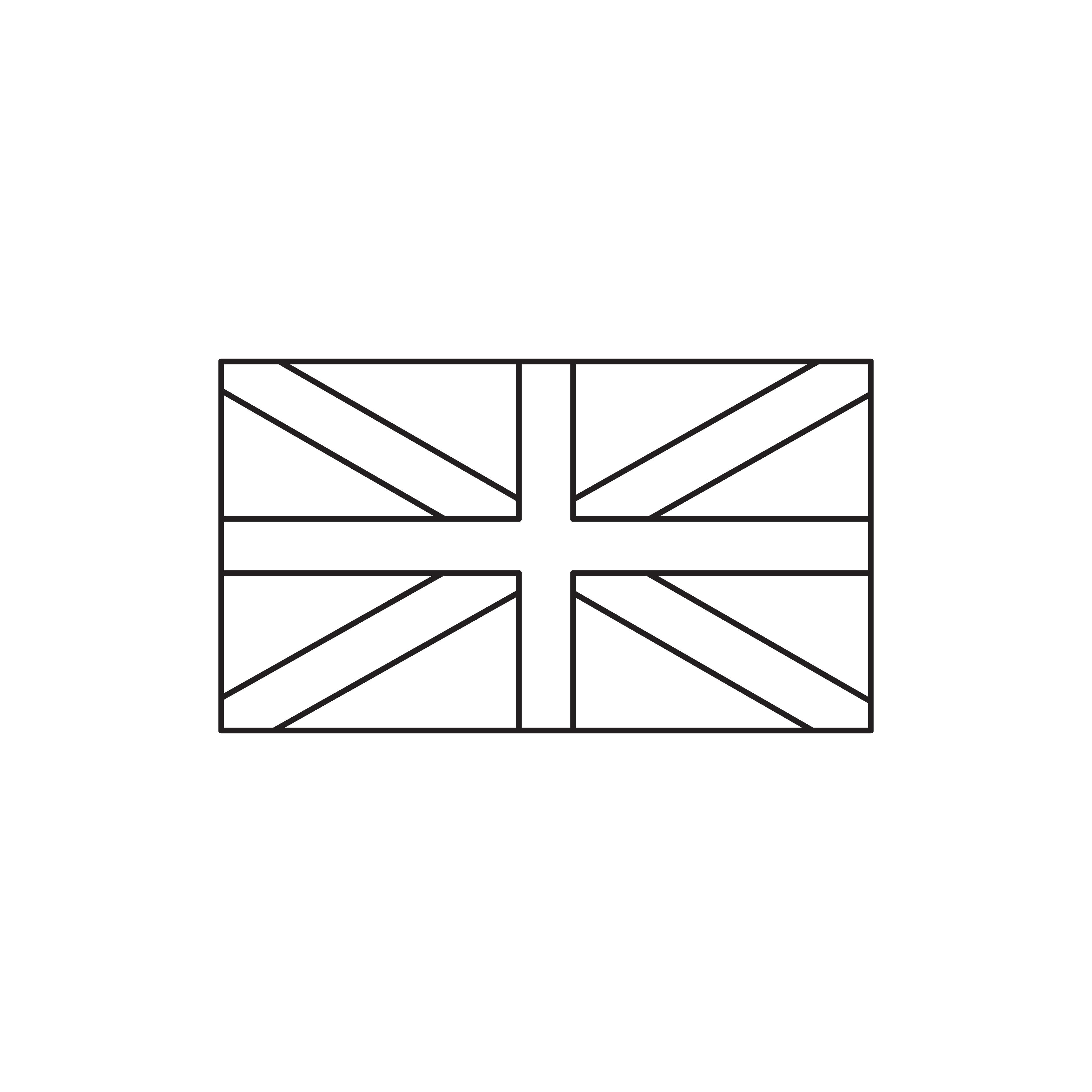 